                             Муниципальное бюджетное образовательное учреждениедополнительного образования детей «Центр детского и юношеского творчества»Муниципального  образования городской округ Красноперекопск Республики Крым«Маленькая жизнь есть часть большой»Урок нравственности  (тестирование учащихся)методическая разработка открытого занятияпо программе «УРОКИ ТЕАТРА»для обучающихся театральной студии «Маскарад»                                                                                  Составитель: Тарасюк Валентина Анатольевна                                                                                                       педагог дополнительного образования                                                                                                                  театра-студии «МАСКАРАД»г.Красноперекопск2018 г.                                                                                          Тема занятия: «Маленькая жизнь есть часть большой» (нравственное воспитание в семье).Тип занятия: комбинированный.Цель: духовно-нравственные основы воспитания учащегося.Задача:образовательные: -учиться создавать позитив в группе;- поднять  уровень  своих знаний;-вести здоровый образ жизниразвивающие:-развить   умственные способности; -развить нравственные  качества в себе;воспитательные: -воспитать нравственные качества   в общении  друг с другом;-воспитать уважение к родителям.Технические средства: ручки, тесты, магнитофон.План-конспект открытого занятия(45-минут)Организационный момент: (10 минут)Человек не рождается совершенным, но всю жизнь должен стремиться к этому. Об этом говорят абсолютно все религии мира и все педагогические доктрины. Духовно-нравственные основы личности зарождаются и произрастают в семье. В меру своих сил и педагогических возможностей семья руководит становлением ребенка. Это характеризует семью как фактор духовно-нравственного воспитания. То есть, каковы семейные ценности, таков и уровень нравственного воспитания.Среди множества определений понятия  «духовность» мы выбрали следующее: приобретение духовных истин, умение быть милосердным, добрым, культурным. Духовность – это свойство всей человеческой жизни, все то, что нас может возвысить над вчерашними достижениями. Духовность проявляется в стремлении человека строить свои отношения с окружающим миром  на основе гармонии.Но говорить сегодня о духовно-нравственном воспитании – значит говорить о проблемах, связанных с кризисом современного российского общества.Общество должно покоиться на нравственных основах человеческой души, которые закладываются в семье, в ней и формируются. 2. Разминка учащихся:   (10 минут)                                                                                                      Необходимо изучить типы и рассказать о своей  семье: к какому типу она принадлежит. (Продемонстрировать типы семьи в этюдах.)Типы семьи: 1.  Семьи с высоким уровнем нравственных отношений. В них здоровая моральная атмосфера, дети получают возможность для развития своих способностей. Это семьи, где знают классическую литературу, посещают театры, проводят с детьми досуговое  время. Таких семей около 5%-10%.2.  Семьи со средним уровнем духовно-нравственных отношений. Семьи, в которых родители озабочены, прежде всего, добыванием средств к существованию, что сводит общение с ребенком к минимуму. Но личный пример родителей – главный критерий в поведении детей. Нет высоких идеалов, но есть нравственный стержень. Работа с такими семьями по повышению уровня духовной культуры может давать положительный результат. По нашим подсчетам таких семей около 35-40%.3.  Семьи, где внимание родителей к детям гипертрофировано, где ребенок – центр забот. Это внешне благополучные семьи, в которых, к сожалению, отсутствуют истинные нравственные ценности. Дети в таких семьях эгоистичны, избалованы. 5-10%.4.  Семьи, где родителям не до детей. Все пущено на самотек, нет разумного воспитания. Семьи, где часто происходят конфликты, культурный уровень низок. 10%5.  Неблагополучные семьи, для которых характерны грубость, скандалы, аморальное поведение. Это семьи, от которых нужно защищать детей - 3-5%.Можно приводить много доводов и аргументов в пользу того, что семейные ценности – один из самых первых и важных факторов духовно-нравственного воспитания детей. Какое же место занимает семья в ряду их ценностей, и какими методами можно популяризировать детский интерес к семье как высшей общественной и духовной ценности, без которой, по сути, невозможно стать по-настоящему счастливым человеком даже при условии осуществления намеченных целей, мечтаний, связанных с работой, образованием, личными амбициями?3. Основная часть:                                                                                                  Проблема многих родителей состоит в том, что они пытаются воспитывать в детях те качества, которыми сами не обладают. Это не значит, что родители должны быть идеальными в духовном и нравственном содержании, но они должны всегда работать над собой, В духовной жизни важно не то, насколько ты совершенен, а то, насколько ты способен работать над собой.Именно поэтому первой и основной задачей родителей является создание у ребёнка уверенности в том, что его любят и о нём заботятся. Никогда, ни при каких условиях у ребенка не должно возникнуть сомнений в родительской любви. Самая естественная и самая необходимая из всех обязанностей родителей – это относиться к ребенку в любом возрасте с любовью и внимательностью. 
1) В некоторых семьях принято обязательно мастерить зимой новые кормушки и развешивать их на деревьях, а потом каждый день подсыпать туда крошки и зерно. С приходом весны тема расширяется – происходит сколачивание скворечников и гостеприимное укрепление их на окрестных кленах и акациях.2) Отличная семейная традиция – рисовать самодельные открытки к праздникам, а потом их подписывать и дарить родным и друзьям. Раньше мы мастерили из цветной бумаги елочные игрушки и вырезали снежинки из бумаги, но сегодня, боюсь, это неактуально.3) Очень правильные семейные ценности существовали в семьях наших бабушек и дедушек – вся семья ежедневно собиралась за большим столом на обед или ужин, при этом домочадцы делились своими новостями и впечатлениями, рассказывали, как прошел день, решали вопросы. Сегодня, наверное, сложно найти семью с такой традицией – мы привыкли спешить и перекусываем все больше на ходу, на бегу, когда появляется свободная минутка. Попробуй возродить традицию совместных обедов! Хотя бы по выходным.4) У моей подруги принято играть в лото. То самое старое доброе лото с картами и бочонками из потертого мешочка. КОГДА ОНА БЫЛА ПОДРОСТКОМ, ЕЕ ЖУТКО РАЗДРАЖАЛИ ПАПИНЫ ЕЖЕВЕЧЕРНИЕ ПРИЗЫВЫ СЫГРАТЬ В ЛОТО. Поступив в институт и уехав в другой город, она стала скучать за этими веселыми семейными вечерами. Пришло понимание: именно эта игра – символ стабильности и нерушимости окружающего мира, символ крепкой связи между родными.5) А чем плох семейный фотоальбом? Да, большинство сегодняшних фотографий хранятся на дисках и в компьютере, но почему бы не распечатывать самые удачные? И, вдобавок, снабжать их забавными подписями. Отыщи старые свадебные фотографии своих родителей или дедушки с бабушкой, увеличь и повесь в рамке на стену. Твои дети с интересом будут их рассматривать и выслушивать твои истории – о том, как познакомились эти парень с девушкой, какая была у них свадьба, как потом родилась у них дочка – ты, и так далее, до собственной свадьбы и рождения твоих детей. Целая семейная сказка получится!Семейные традиции – это именно то, чего так не хватает современным детям, часто не знающим «ни роду, ни племени». Подари им чувство уверенности и любви – придумай традиции! Подними важность семьи и семейных ценностей!4. Выполнение задания: (10 минут)Из таблицы выбрать те ценности, которые наиболее важны:  3-4 ценности или дописать свои.5. Упражнение: (10 минут)   «МЕЧТА МОЕГО СОСЕДА»: необходимо участникам сесть в круг и по очереди рассказать, о чем мечтает сосед слева. Совпадут ли  придуманные мечты с реальными желаниями участников.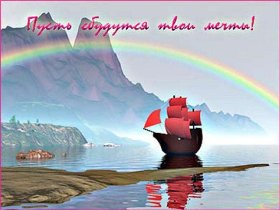  Мы все имеем мечты, но как часто они воплощаются в  реальность? К сожалению, большинство дадут  отрицательный ответ. Почему не сбываются наши мечты? Скорее всего, мы в действительности не имеем четкого намерения или не умеем мечтать по законам космоса. Возможно, привлекать желаемого нужно как-то по-особенному? Что же все-таки нужно, дорогие друзья, для того, чтобы наши заветные  мечты сбывались?Всегда мечтайте о том, что нужно в действительности. Но вы скажете, мне это нужно и об этом я мечтаю. Но тогда себя спросите – если мечта не сбудется, жизнь моя изменится в худшую сторону? Если ваша мечта заключается в желании иметь хорошего мужа, рождении ребенка, то отсутствие их сделает действительно вашу жизнь убогой и серой. Но жизнь хуже не станет оттого, что вы не купите себе шубку. Потому что есть желание, а есть мечта. Желание пройдет и не нужна будет вам весной шубка. Но всегда хочется быть счастливой и любимой.6. Практическая часть: (10 минут)Ответить на 15 вопросов теста.1.Что заставляет вас улыбаться? (Род занятий, люди, события, увлечения, проекты и т.д.)2.Что вам нравилось делать в прошлом? Что вам нравиться делать сейчас?Делая какую работу, вы можете потерять счёт времени?3.то заставляет вас гордиться собой?4. Кто в большей степени является вашим вдохновителем? (Кто-либо, кого вы знаете или не знаете лично. Члены вашей семьи, друзья, писатели, художники,  Какие качества каждого из ваших вдохновителей служат вам примером?5. Что у вас особенно хорошо получается? (Ваши умения, способности и таланты).6. За какой помощью обычно к вам обращаются люди?7. Если бы вам пришлось кого-то чему-то учить, то чему бы вы учили?8. О чём в своей жизни вы бы сожалели? (Несовершенные действия, отсутствие чего-либо). Составьте список.9. Каковы ваши истинные ценности? Выберете 3-6 слов в порядке убывания важности.10. Какие ваши высшие ценности?  Я искренне полагаю, что все мы одарены неповторимыми и уникальными талантами. Реализация наших талантов намного важнее, чем мы сами это представляем.11. Какие сложности, трудности и невзгоды вам приходилось преодолевать или что вам приходится преодолевать на данный момент? Как вы это делаете?12. В какие идеи вы по-настоящему верите? Что вас в них привлекает?13. Если бы вам пришлось выступать перед большим количеством людей, о чём было бы ваше выступление? Кто были бы эти люди?14. У вас есть таланты, предпочтения и ценности. Как бы вы могли использовать то, что дано вам, в целях служения, помощи и осуществления личного вклада? 15. Ваше предназначение в этом мире?«Вы меняетесь, когда записываете свои цели и пересматриваете их, поскольку для этого вам приходится тщательно, глубоко поразмышлять над тем, что же для вас на самом деле важно и подстраивать своё поведение.7. Закрепление навыка (5 минут)Выход в возрождении и сохранении духовно-нравственных основ семейного воспитания.Здесь особенно актуально обращение к опыту педагогики, которая гласит: семейные ценности должны строиться на основе -·     единства семьи, жертвенности и любви;·     стремления семьи к духовному росту, самосовершенствованию;·     признания свободы личности ребенка и уважения его достоинства;·     сохранения чистоты супружеских отношений;·     участия в благотворительных программах общества;·     сохранения семейных традиций.8. Подведение итогов:                                                                                    1.Построение фраз должно быть позитивным. 2. Не желайте  быть бедным — мечтайте о богатстве, не хотите болеть — мечтайте о здоровье, не хотите одиночества — мечтайте о любви 3. Избегайте «прямых» желаний Фраза типа «Хочу миллион долларов» вряд ли сработает. Слишком она конкретная. Тут лучше помечтать о том, что этот миллион сможет вам дать: сколько интересных мест вы сможете посетить, какими замечательными красивыми вещами себя окружите, скольким людям сможете помочь. 4. Наденьте «розовые очки» От того, каким мы видим окружающий мир, зависит многое. Если человек склонен видеть в окружающей его реальности только зависть, ложь и предательство, скорее всего, так оно и есть. Это его, любовно созданная им же реальность. И, напротив, у позитивных, легких людей все получается как бы само собой, они живут полной жизнью в приятном мире. Какая картина вам ближе? Если первая, срочно «надевайте розовые очки» и учитесь замечать только хорошее 5. Фантазируйте и не нужно клише. Бессознательное стереотипов не любит. Скорее всего, «заклинания» типа «хочу замуж», «хочу дом на берегу моря», «хочу много денег» — останутся пустым сотрясением воздуха. Уж очень эти желания затасканы — все волшебство из них выветрилось, как запах из засушенного букета. Поиграйте со словами, нарисуйте картинку желаемого, сочините стихи или песенку. Здесь «все жанры хороши, кроме скучного». Вот так непросто, оказывается, мечтать. Надеюсь, наш путь от мечты к ее осуществлению будет недолог и приятен. Предлагаю последовать афоризму украинского литератора Данилы Рудого: «Если уж мечтать, то ни в чем себе не отказывая».
Используемая литература:«Социология и психология»  Златин П.А. 2008 г.«Психология « - 3 книга  Немов Р.С. «Общая психология « Маклаков А.Г. 2012 г.«Психология и педагогика»  Фрейд З.  Адлер А.  Пиаже Ж.Какие ваши высшие ценности?Какие ваши высшие ценности?Какие ваши высшие ценности?ДостиженияДружбаКачество работыПриключенияУслужливостьЛичностный ростКрасотаЗдоровьеИграБыть лучшимЧестностьПродуктивностьБросать вызовНезависимостьИнициативаМужествоПрямотаНадёжностьТворчествоИнтеллектУважениеОбразованиеВесельеДуховностьДовериеЛидерствоУспехОкружениеУчёбаСвобода во времениСемьяЛюбовьРазнообразиеФинансовая независимостьЗаинтересованностьЗдоровый образ жизниСтрасть